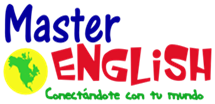 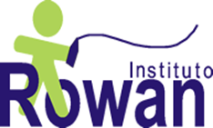 Toys Toys Colors ball airplane robot umbrelladoll teddy bear balloon drumbicycletrain black white purple beige brown gray 